長榮大學國際名人講堂—徵件說明109年度第二次目的   針對聯合國UN 17 Goal—永續發展目標(SDGs)17項議題，透過邀集國際師資舉辦校內講座。除了拓展本校教育國際化之管道，還可厚植本校院系教師、國際師資以及姐妹校之間的交流，本校師生也藉此機會聆聽國際師資演講，開拓國際視野。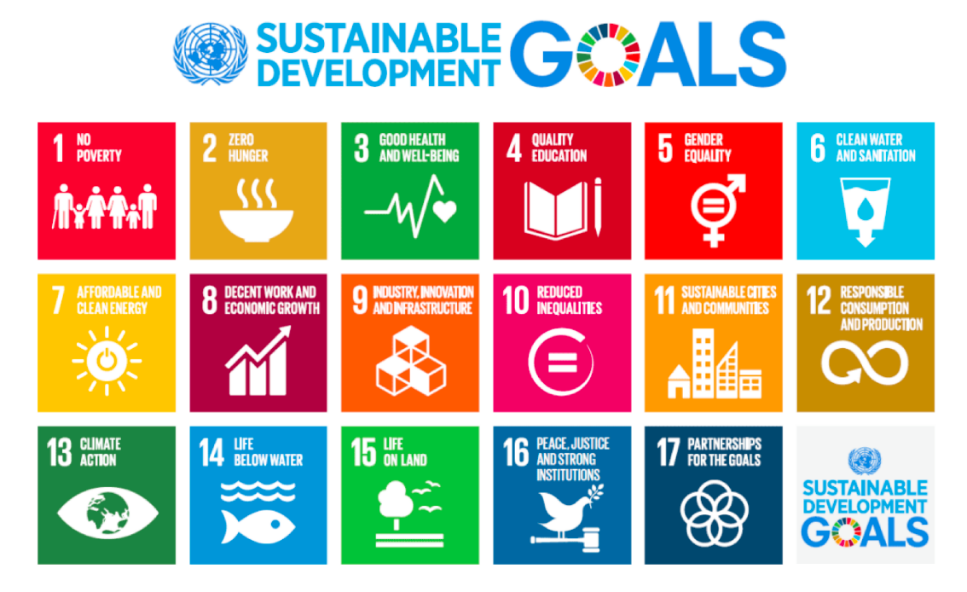 實施方式對象：本校師生計畫期程：受理109 (2020)年06月至12月之國際交流活動案申請方式：隨到隨審制，請院系單位最晚於活動兩個月前提出，並將計畫申請表電子檔Email至 chingyu831@mail.cjcu.edu.tw；用印後紙本繳交至國際處，逾時不予收件。補助活動類型：以舉辦校內講座為主。為因應新型冠狀病毒(COVID-19)疫情變化，可邀請在台之國際師資蒞校；亦或以線上方式進行國際講座。KPI及質量化成果指標：經費補助基準補助項目：講座鐘點費之受領人為「海外講者」，須留意有所得稅問題，實拿金額請依會計室回覆為主。講座鐘點費若須以海外匯款方式支付，建議編列雜費(匯款手續費)，若無編列則由講者吸收。其他未盡事宜，請依「長榮大學執行校務發展計畫作業要點」規定及本校會計室回覆為主。 審查要點審查流程：由國際處所組成之審查小組進行審查，結果將提案至國際處務會議決議，並依結果核發通知書，並流用經費給各單位。注意事項活動前應辦理事宜：因邀請外國師資蒞校而需上簽者，請於活動辦理前1個月完成簽呈核示。請於活動辦理前1個月提供完整資料（如講者CV、活動流程等），國際處賡續辦理經費流用。受補助單位須自行完成動支事宜。為符合計畫執行規定，請於動支時附上「簽呈」及「計畫申請表」，並加會國際處承辦人。受補助單位須自行負責聯絡及安排外國師資來校相關事宜，如接送機、住宿、講座安排等相關行政作業。計畫主持人應配合學校防疫政策辦理，請至少於活動舉辦前一個月填寫「國內校外活動風險評估表」，並繳交至國際處，後續將統一提案至防疫小組確認，通過後才可辦理。(政策如有異動，請依學校網頁公告為主。)活動前應辦理事宜：獲補助單位請於活動結束1個月內，繳交成果報告至國際處，辦理結案。成果報告：執行成效表(電子檔及用印紙本)、活動照片5張(JPG檔)、問卷彙整表(EXCEL檔)，如有其它資料歡迎提供。 計畫變更：計畫核定後，如需取消或變更計畫內容，需向國際處提出申請補助變更申請，經同意後方得取消或變更；未獲同意逕自取消或變更計畫內容者，爾後不予補助。取消計畫執行者，其補助資格不得保留。變更計畫期程或內容者，活動日期仍不得延於原核定補助梯次，計畫內容變更須敘明理由及檢附變更對照表，同意變更後方予保留補助。聯合國UN 17 Goal—永續發展目標(SDGs)17項議題The 17 sustainable development goals (SDGs) to transform our world:聯合國UN 17 Goal—永續發展目標(SDGs)17項議題The 17 sustainable development goals (SDGs) to transform our world:聯合國UN 17 Goal—永續發展目標(SDGs)17項議題The 17 sustainable development goals (SDGs) to transform our world:序英文中文1GOAL 1: No Poverty目標1：消除貧窮2GOAL 2: Zero Hunger目標2：消除飢餓3GOAL 3: Good Health and Well-being目標3：健康與福祉4GOAL 4: Quality Education目標4：教育品質5GOAL 5: Gender Equality目標5：性別平等6GOAL 6: Clean Water and Sanitation目標6：淨水與衛生7GOAL 7: Affordable and Clean Energy目標7：可負擔能源8GOAL 8: Decent Work and Economic Growth目標8：就業經濟成長9GOAL 9: Industry, Innovation and Infrastructure目標9：工業、創新與基礎建設10GOAL 10: Reduced Inequality目標10：減少不平等11GOAL 11: Sustainable Cities and Communities目標11：永續城市12GOAL 12: Responsible Consumption and Production目標12：責任消費與生產13GOAL 13: Climate Action目標13：氣候行動14GOAL 14: Life Below Water目標14：海洋生態15GOAL 15: Life on Land目標15：陸地生態16GOAL 16: Peace and Justice Strong Institutions目標16：和平與正義制度17GOAL 17: Partnerships to achieve the Goal目標17：全球夥伴KPIKPI指標項目指標說明提升本校國際化指標以國際處問券量測，參加活動80%的學生表示提升國際觀(問卷達4.0)。提升跨文化理解力以國際處問券量測，參加活動80%的學生表示提升跨文化理解力(問卷達4.0)。提升本校學生與國際接軌之能力以國際處問券量測，參加活動80%的學生提高國際移動之意願(問卷達4.0)。量化指標量化指標指標項目指標說明院系邀集國際師資人數至少1人符合聯合國UN 17 goals之講座場次至少1場全校師生參與人次至少50人/場活動的成效與獲益，問卷滿意度4.0(滿分5分)經資門項目說明經常門講座鐘點費外國籍講者2,400 元/時（單一場次講座時間至少2小時，補助至多以6個小時為限。）經常門二代健保補充保費講座鐘點費總價*1.91%經常門交通費機票費以搭乘經濟艙為限(至多補助3萬元)；大眾運輸工具應以講師所在地至本校為原則(計程車除外)機票費及大眾運輸工具補助，請擇一核實報支。經常門餐費餐費須詳列用餐人員名單以及詳列用途，對象以本校學生為主。依據「長榮大學執行校務發展計畫作業要點」，參與餐會人員，每人每餐至多以80元為限。經常門印刷費活動用海報、文件等影印費。請說明印刷細項。經常門雜費匯款手續費、與辦理本活動之相關雜支。請說明雜支細項